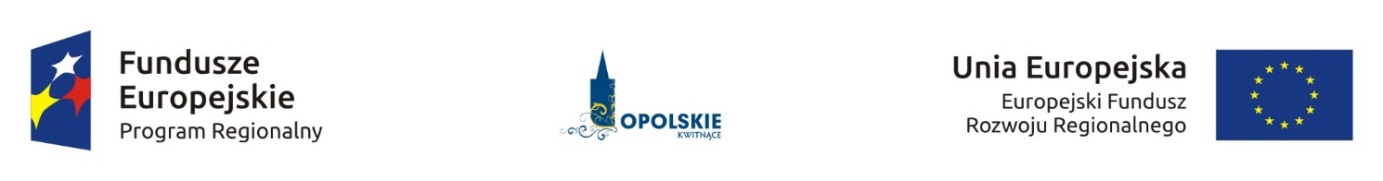 Informacja o składzie komisji oceny projektów powołanej w ramach działania 1.2 Infrastruktura B+R RPO WO 2014-2020. Źródło: Opracowanie własne na podstawie Protokołu z prac komisji oceny projektów.Lp.Imię i nazwiskoFunkcja1.Jacek PartykaPrzewodniczący komisji oceny projektów (pracownik IOK)2.Marzena Szewczuk-StępieńCzłonek zespołu oceniającego w ramach kryteriów merytorycznych (pracownik IOK)3.Tomasz CisekCzłonek zespołu oceniającego w ramach kryteriów merytorycznych (pracownik IOK)4.Eugenia ZawadzkaEkspert opiniujący dokumentację w zakresie oceny oddziaływania na środowisko5.Bogusław KaczmarekCzłonek zespołu oceniającego w ramach kryteriów formalnych (pracownik IOK)